Краткосрочный  план урока по истории  Казахстанав период дистанционного  обученияФамилия, имя, отчество учителяФамилия, имя, отчество учителяЗырянова Татьяна ВикторовнаЗырянова Татьяна ВикторовнаЗырянова Татьяна ВикторовнаПредмет/ КлассПредмет/ КлассИстория  Казахстана, 9 классИстория  Казахстана, 9 классИстория  Казахстана, 9 классКакой   урок, какой  неделиКакой   урок, какой  неделиУрок 9Урок 9Урок 9Наименование  раздела, подразделаНаименование  раздела, подразделаКазахстан в начале  XX в.Казахстан в начале  XX в.Казахстан в начале  XX в.Тема урокаТема урокаВыдающиеся  представители  казахской интеллигенции  начала  XX в.Исследовательский  вопрос: Как отстаивали национальные интересы представители казахской  интеллигенции?Выдающиеся  представители  казахской интеллигенции  начала  XX в.Исследовательский  вопрос: Как отстаивали национальные интересы представители казахской  интеллигенции?Выдающиеся  представители  казахской интеллигенции  начала  XX в.Исследовательский  вопрос: Как отстаивали национальные интересы представители казахской  интеллигенции?Цель  урокаЦель  урокаанализировать   роль и деятельность казахской  интеллигенции;оценивать  деятельность  А. Букейханова как политического  лидера.анализировать   роль и деятельность казахской  интеллигенции;оценивать  деятельность  А. Букейханова как политического  лидера.анализировать   роль и деятельность казахской  интеллигенции;оценивать  деятельность  А. Букейханова как политического  лидера.Критерии  оцениванияКритерии  оценивания-определяют  вклад   интеллигенции в формирование политического самосознания  казахского  народа.-оценивают политическую  деятельность А. Букейханова.-определяют  вклад   интеллигенции в формирование политического самосознания  казахского  народа.-оценивают политическую  деятельность А. Букейханова.-определяют  вклад   интеллигенции в формирование политического самосознания  казахского  народа.-оценивают политическую  деятельность А. Букейханова.Задания  дифференцированного  обученияЗадания  дифференцированного  обученияЗадания  дифференцированного  обученияЗадания  дифференцированного  обученияЗадания  дифференцированного  обученияЗадания  дифференцированного  обученияЗадания  дифференцированного  обученияЗадания  дифференцированного  обученияКоллективная  работаОбъяснение  новой  темыКоллективная  работаОбъяснение  новой  темыКоллективная  работаОбъяснение  новой  темыСовместная  работа (1,2 задания)Совместная  работа (1,2 задания)Совместная  работа (1,2 задания)Индивидуальная  работа(самостоятельное  выполнение учащимися  заданий)Индивидуальная  работа(самостоятельное  выполнение учащимися  заданий)ВремяЭтапы урокаЭтапы урокаЗаданиеЦель заданияЦель заданияОцениваниеРесурсы1 мин.Организационный  моментОрганизационный  моментПриветствие. Тема  урока: «Выдающиеся  представители  казахской интеллигенции  начала  XX в.»На этом уроке: ты узнаешь  о политических  лидерах казахского народа, об их  деятельности в  отстаивании  национальных интересов.Презентация. Слайд 1,25 мин.02:00  06:00Объяснение темыОбъяснение темыВ  начале  XX в.  известные  представители казахской  интеллигенции  искали пути к восстановлению казахской  государственности, вели народ  на борьбу  за национальное  освобождение.Несмотря на то что 90% казахского населения не умело читать и писать, авторитет образованных людей  был крайне высок.. Практически все наблюдатели конца XIX – начала XX века отмечали большую важность вопроса образования детей для значительной части казахского населения.Национальная интеллигенция Казахстана в начале ХХ в. была отнюдь не однородной, по своим политическим направлениям и социальной базе делилась на три группы: либерально-демократическую[– ее представители являлись выходцами из султанов, биев, баев и зажиточной части казахских шаруа, получившими высшее образование в Санкт-Петербурге, Москве и других центрах России, большинство из них служило в колониальной администрации, а также  врачами,  учителями,  адвокатами  и  т.д.  Эта  группа,  воспитанная  на  идеалах российской  демократической  и  западно-европейской  прогрессивной  мысли,  являлись наиболее (разумеется,  сравнительно  с  другими  группами)  многочисленной  и организованной  и  составили  основу  партии  Алаш.  Эту  группу  А.Букейхан  называет «западниками». Признанным  лидером  демократической  группы  национальной  интеллигенции, беспорно, являлся А. Букеханов  крупный ученый-экономист, знаток жизни, быта, культуры и истории  казахов,  потомок  Букейхана.  Кроме него национально-демократическая интеллигенция  состояла также из таких ярких личностей, как А.Байтурсынов- поэт, писатель, М.Тынышпаев (инженер путей сообщения), М.Шокай –  юрист,  М.  Дулатов-  поэт,  писатель,  Ж.Акпаев(юрист), Б.Каратаев(юрист), Х. Досмухамедов(врач) и др. Большим шагом в стремлении разбудить национальное самосознание казахов и в организации просветительской деятельности стало издание первой газеты «Казах», где приняли участие А. Букейханов, А. Байтурсынов, Х. Досмухамедов, М. Дулатов и другие.Февральскую революцию казахская элита встретила с одобрением и пониманием, так как народ освободился от гнета и насилия царизма. Свержение царского режима и демократизации общественно-политической жизни в стране, казахская интеллигенция решили создать свою политическую партии. Смотреть  видео:  «Развитие  национально-демократического  движения  в Казахстане»Прочитать  информацию  про деятельность А. Букеханова, М. Дулатова, А. Байтурсынова – с.55-59Усвоение  новой  темыУсвоение  новой  темыhttps://www.youtube.com/watch?v=KSc5BMNFUMg  от 1мин.39 до концаучебник «История Казахстана»8-9 класс,часть 1.К.С. Ускенбаев ,З. Г. Сактаганова Л.И. Зуева4 мин.07:00 – 10:00ПрактическаячастьПрактическаячасть1 задание. Соотнести  факты  из биографий   А. Букейханова, А. Байтурсынова, М. Дулатова. 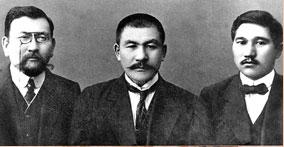 Дескриптор: Учащийся-знает биографию А.  Букейханова-знает биографию А. Байтурсынова-знает биографию М.Дулатова Ответы.Усвоение новой  темы  при помощи практических  заданийУсвоение новой  темы  при помощи практических  заданийПредложить критерии  оцениванияПрезентация. Слайд 3,4,5,6ПрактическаячастьПрактическаячасть1 задание. Соотнести  факты  из биографий   А. Букейханова, А. Байтурсынова, М. Дулатова. Дескриптор: Учащийся-знает биографию А.  Букейханова-знает биографию А. Байтурсынова-знает биографию М.Дулатова Ответы.Усвоение новой  темы  при помощи практических  заданийУсвоение новой  темы  при помощи практических  заданийПредложить критерии  оцениванияПрезентация. Слайд 3,4,5,64 мин11:00 – 14:001. Выберите  одно  из двух   утверждений и  укажите  правильный ответ:А) А. Букейханов  принадлежал  к1. панисламистскому  течению2. либерально-демократическому течению.В) А. Букейханов в борьбе против Российской  империи  проявлял1. политическую  сдержанность2. политический радикализмС) А. Букейханов   написал  много1. стихотворений  и поэм2.исторических и этнографических  трудовД) А. Букейханов  в   революционные  годы1) возглавил  правительство Алаш-Орда2) возглавил  КАССР (Казахскую Автономную Советскую Социалистическую  Республику.Дескриптор: Учащийся  указывает1.политическую  позицию А. Букейханова2.политическую  тактику А. Букейханова в отношении  Российской империи.3. главное  направление  творчества А. Букейханова4. деятельность  А. Букейханова в революционные годы. ОтветыПрезентация. Слайд 7,8,9,104 мин.15.00-18.00ЗакреплениеЗакрепление3 задание.  Тесты1.Носителем   идеи  национального  самосознания  казахского  народа, вдохновителем  борьбы против  колониализма  выступила (и)А) казахские рабочие                           В)  феодально-байская  верхушкаС) аульно-волостные правители         Д) национальная  демократическая  интеллигенцияЕ) казахские  шаруа2.Лидер  партии  Алаш, редактор  газеты «Казах»А) Мыржакып ДулатовВ) Мустафа ШокайС)Ахмед БайтурсыновД) Алихан  БокейхановЕ) Мухаммеджан  Тынышпаев3.Автор  политического памфлета «Оян, казак»А) М. Дулатов                В) Ж. Аймаутов            С) М. Жумабаев    Д) А. БукейхановЕ) А. Букейханов4.Идея программы  «Алаш»А) создание  автономииВ) создание  суверенного государстваС) создание  конфедеративной республикиД) создание унитарного   государстваЕ) создание  национального  государства5.Главная цель партии «Алаш» в  1917 г.:A)подготовка социалистической революции.B)прекращение войны.C)сотрудничество с Четверным союзом.D)воссоздание национального государства казахов.E)преодоление двоевластияДескриптор: Учащийся указывает1.носителя идеи национального самосознания казахов в начале  XX в.2.редактора газеты «Алаш»3.автора памфлета «Оян, казак!»4.идею программы  «Алаш»5.главную цель партии «Алаш»Ответы: 1-Д, 2-С, 3-А, 4-А, 5-Д.Презентация. Слайд 11-212 мин.19.00-20.00ИтогИтогОценить себя по результатам выполненных  заданий.Домашнее  задание.1. § 13-14 с.55-592. Посмотреть фильм про А. Букейханова. «Великие тайны великих людей - Осень. Алихан Букейханов.Презентация. Слайд 22